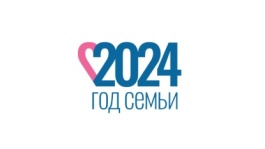 Муниципальное автономное учреждение культуры«Центр культуры и досуга Ишимского района»Пояснительная запискак статистическому  отчёту библиотек Ишимского районаза I квартал 2024 годЗа 1 квартал 2024 года в Ишимском районе функционировало 24 библиотеки, из них 1- Районная библиотека, 1 – Детская библиотека, 22 сельские библиотеки. Основным направлением библиотечной деятельности является предоставление читателям необходимой информации и различных документов для повышения образовательного, культурного и профессионального уровня населения.I.Основные контрольные показателиВ сравнении за аналогичный период с прошлым годомВ рамках выполнения поставленных задач за отчетный период наблюдается увеличение посещаемости библиотек как основного показателя на основании мониторинга «Параметры оказания библиотечных услуг населению». Число посещений библиотек пользователями составило 88659, что на 14403 посещения больше, чем за 1 квартал  2023 года (74256 посещений). Число пользователей в библиотеках района за 1 квартал 2024 год составило 10804 человека. Процент пользователей от общего числа жителей района составил  38%.Книговыдача за отчётный период 2024 года составила 120767 экземпляров, что на 7551 экземпляр больше, чем за аналогичный период 2023 года (113216 экз.)За 1 квартал 2024 года поступило 350 экземпляров новой литературы. Общее количество экземпляров библиотечного фонда на 01.04.2024 года  - 223 130 экземпляров. Это составляет 7 866 экземпляров библиотечного фонда на 1000 жителей Ишимского района.Показатели муниципального задания выполнены в соответствии с Федеральным законом «Об организации предоставления государственных и муниципальных услуг» от 27.07.2010 № 210-ФЗ.Все библиотеки района подключены к Национальной Электронной библиотеке (НЭБ). Это дает возможность пользователям каждой сельской библиотеки получить бесплатный доступ к фондам российских библиотек.В читальном зале районной библиотеки осуществлен доступ к ресурсам Президенской библиотеке им. Б.Н. Ельцина. Районная библиотека располагает базой справочно-правовой системы «КонсультантПлюс», которая располагает максимум правовой и аналитической информации, и оперативно обновляется.Библиотеками Ишимского района за 1 квартал 2024 год было организовано и проведено 806 мероприятий, количество посещений на которых составило 26652. II. Основные мероприятияОсновные мероприятия, проведенные библиотеками района за 3 месяца 2024 года: Отчет и мониторинг за 2023 год;Рождественские чтения «Под чистым снегом рождества»;Организация досуга  в школьные зимние каникулы;Районный конкурс  детских творческих работ «Волшебные сказы Бажова»;Открытие Года семьи;Цикл мероприятий, посвященных Дню защитника Отечества и второй годовщине специальной военной операции;Цикл мероприятий, посвященный Международному женскому дню;День православной книги;Ершовские  чтения «Гуляют сказки по земле Ершова»;Региональная акция «Гуляет сказка по земле Ершова»;Масленица (11 по 17 марта)Творческие отчеты перед населением;Неделя детской и юношеской книги «Я книгу открываю как дверь в большую жизнь» (23-31 марта). Подведение итогов районного профессионального конкурса «Лучшая библиотека -2022»; Фестиваль «Тюменская весна. Всей семьей»;Участие в областном профилактическом марафоне «Тюменская область-территория здорового образа жизни»;Участие во Всероссийских, региональных, районных конкурсах (Областном конкурсе детского творчества «Письмо в 1941-1945 г.г.»., «Бессмертный город и др);Внестационарное обслуживание отдаленных населенных пунктов.Работа клубов и кружков.Литературный календарь.Работа  с несовершеннолетними «группы особого внимания».Внедрение новых информационных технологий- заполнение информационными материалами сайт МАУК ЦКД Ишимского района;- работа в базе данных «Читатель» (РБ, ДБ, с/б),в  АРМах «Книговыдача», «Комплектатор» «Каталогизатор» (РБ)III. Проведение массовых мероприятий с населениемПатриотическое воспитаниеБольшое внимание в библиотеках района уделяется мероприятиям патриотического направления.В библиотеках раона прошли мероприятия:  - Цикл мероприятий  в рамках празднования  80 – летия со дня полного освобождения  Ленинграда от фашистской блокады «Подвиг ваш ленинградцы, бессмертен!». Подготовлены и проведены: час мужества «Дорога жизни», обзор книжной выставки «Непокорённый Ленинград»,  урок мужества «Страницы блокадного Ленинграда», акция «Блокадный хлеб», просмотр видеоролика и др. В рамках данной юбилейной даты библиотеками района проведено 39 мероприятий, количество посещений на них составило – 1765 человек.- 2 февраля библиотеки Ишимского района приняли  участие в VII Всероссийской акции «200 минут чтения: Сталинграду посвящается» в рамках празднования 81 годовщины со дня полного освобождения от фашистских захватчиков. Участие приняли 20 библиотек, количество участников  составило -568 человек. - 15 февраля 202 года  в День памяти о россиянах, исполнявших служебный долг за пределами Отечества, в библиотеках района прошли мероприятия патриотической направленности: уроки памяти, уроки мужества, беседы, обзоры книжных выставок «Афганистан болит в моей душе …», «Солдат войны не выбирает» и др.- Проведен  цикл информационно – пропагандистских мероприятий, посвященный памятным датам военной истории Отечества с использованием материалов, предоставленных Российским военно – историческим обществом. Информация размещалась на информационных стендах библиотек и социальных сетях.В первом квартале 2024 года был проведен цикл мероприятий в рамках празднования Дня защитника Отечества и второй годовщины начала специальной военной операцииВ библиотеках Ишимского района состоялись тематические вечера, уроки мужества», патриотические часы, познавательно – игровые программы, поздравительные акции, оформлены книжные выставки: «С днем защитника Отечества», «Их имена овеяны легендой», «Курс молодого бойца», «С Днем защитника Отечества», «Аты – баты! Будь солдатом», информационно-игровой час «В службе-честь!», «Нашей армии герои!» и др.В I квартале продолжилось участие во Всероссийской акции «Письмо солдату» в поддержку российских военнослужащих участвующих в СВО. В письмах  каждый участник акции выражает слова благодарности нашим дорогим защитникам и желает счастья, здоровья, благополучия и мирного неба над головой, и скорейшего возвращения домой. Районная библиотека приняла участие в акции «Окопная свеча».В рамках работы Социальной гостиной работниками районной и Детской библиотеками проведены мастер – классы для семей военнослужащих, принимающих участие в зоне СВО. В Новолоктинской сельской библиотеке участники клуба «Серебряный актив» принимают активное участие в изготовление маскировочных сетей для СВО, организуют сбор пасылок в рамках акция «Тепло родного дома», активно участвуют в акции «Письмо солдату».День молодого избирателяВ рамках содействия в формировании у молодежи активной жизненной позиции, готовности участвовать в общественной политической жизни страны в библиотеках района прошли мероприятия: «Кто если не ты? Решит судьбу страны, твой голос важен», «Молодежи выбирать!», Акция «Тебе, избиратель», правовой час  «Избирательное право для всех и для каждого» и др. В рамках мероприятий, приуроченных к воссоединению Крыма и Севастополя с Россией, 18 марта 2023 года в библиотеках прошли мероприятия: информационные, тематические, патриотические часы, акции, обзоры книжных выставок: «Крым – капелька России», «Крым и Россия. Мы вместе!», «Крым в истории России», «Мы вместе!» и др. Всего было проведено 22 мероприятия, количесво участников на них составило  - 607 человек.В  библиотеках района для детей проводится настольная краеведческая игра «Memory72», которая в доходчивой и наглядной форме помогает глубже изучить историю Тюменского региона, воспитать чувство патриотизма и гордости за родной край.В рамках реализации Указа Президента Российской Федерации от 06.05.2018 № 197 «О праздновании 300-летия Российской академии наук» в библиотеах района 8 февраля  проведен цикл мероприятий, посвященный 190 летию со дня рождения Дмитрия Ивановича Менделеева (1834–1907), русского ученого, уроженца Тобольска. В библиотеках оформлены подборки литературы «Виват наукам!»Участие во  Всероссийской олимпиаде «Символы России. Русский язык: история письменности».Олимпиада направлена на поддержку важнейших направлений работы библиотек, обслуживающих детей и юношество, – воспитание чувства сопричастности детей к великой культуре и истории России, формирование уважения и почитания символов нашей страны, выявление и развитие у детей и подростков интеллектуально-аналитических способностей и интереса к исследовательской деятельности. Учредителями Олимпиады выступают: Министерство культуры Российской Федерации и Российская государственная детская библиотека. Информационную поддержку осуществляет Министерство просвещения Российской Федерации.Итоги: 4 презёра, 4 победителя.В Международный день родного языка в библиотеках района прошли мероприятия, направленные на сохранение родного языка: «Семицветная радуга человеческого слова», «Волшебных слов чудесный мир», «Язык родной – дружи со мной» и др.В 1 квартале в библиотеках прошло всего 463 патриотических мероприятий, количество посещений  - 29997.2024 – Год семьи-3 февраля состоялся единый день открытия Года семьи;- В библиотеках оформлены книжные выставки, на которых представлены библиотечные документы, направленные на сохранение семейных ценностей: «Мама, папа, я – счастливая семья», «Живет в веках любовь и верность», «Моя семья – моё богатство» и др.- В период с февраля по май для семей Ишимского района открыт районный конкурс на лучшую читающую семью  «Мы читаем всей семьей», посвященный Году семьи. Информация о конкурсе размещена на официальном сайте организации;8 марта прошел цикл мероприятий, посвященных Международному женскому дню;- для семей в период с 11 по 17 марта 2024 года прошли мероприятия в рамках празднования Масленицы;- в период с 15 по 17 марта библиотеки района приняли активное участие в Фестивале «Тюменская весна. Всей семьей». В рамках Фестиваля проведена тематическая викторина «Люби свой край». - Неделя детской и юношеской книги в период с 23 по 31 марта прошла под общим слоганом «Читает семья – читает страна!»;- с 29 марта по 14 апреля 2024 года в рамках межведомственного культурно- образовательного проекта «Культура для школьников» библиотеки района примут участие во Всеросийской акции  «Семейные традиции».Продвижение книги и чтения В рамках данного направления деятельности  библиотеками района организованы и проведены:- Рождественские чтения «Под чистым небом Рождества»;- В рамках рождественских чтений в библиотеках района прошел единый день чтения вслух произведений зимней тематики с играми, викторинами, загадками «Под чистым снегом Рождества»;- Проведен районный конкурс  детских творческих работ «Волшебные сказы Бажова», посвященный 145 – летию со дня рождения П.П. Бажова.-Неделя детской и юношеской книги «Я книгу открываю как дверь в большую жизнь»;Районный фестиваль детского и юношеского чтения «Книга собирает друзей» который организует и проводит Детская библиотека с 31 марта перенесен на 7 апреля 2024 года.- Ершовские чтения «Гуляют сказки по земле Ершова» к 209-летию писателя-земляка П.П. Ершова;- с 1 по 15 марта 2024 года второй раз библиотеки Тюменской области приняли участие в региональной акции «Гуляет сказка по земле Ершова», посвященной П.П. Ершову, сказочнику, писателю – земляку.Организатором акции является Детская библиотека. В этом году приняли участие: 8 муниципальных районав,  50 библиотек области, количество участников составило –1155 детей. - 14 марта в «День православной книги» в библиотеках района прошел цикл мероприятий  «Живое слово мудрости». Присутствующие узнали об истории возникновения праздника, о появлении на Руси первой печатной книги и ее создателе – Иване Федорове, познакомились с литературой православных писателей.- 21 марта в библиотеках прошел День поэзии;- В 2024 году исполняется 225 лет со дня рождения С.А. Пушкина. В библиотеках района 10 февраля в день памяти А.С. Пушкина прошёл цикл тематических мероприятий «Светлое имя – Пушкин», «Великий поэт – великого народа», «Мой Пушкин», «Давайте Пушкина читать» и др.- Библиотеки в марте на муниципальном уровне готовят творческие работы для  участие в региональном конкурсе детского литературного творчества «#ТвояТюмениЯ» Здоровый образ жизни В рамках реализации областного межведомственного проекта организации мероприятий, направленных на пропаганду здорового образа жизни и профилактику асоциальных явлений, «Тюменская область - территория здорового образа жизни!», тематического блока мероприятий «Важный разговор», учреждения культуры приняли участие в областных профилактических мероприятиях по профилактике экстремизма в молодежной среде, приуроченных к Международному дню памяти жертв Холокоста (с 22 января по 31 января 2024 года), Международному дню борьбы за ликвидацию расовой дискриминации (13 марта по 24 марта 2023 г.) были проведены профилактические информационные беседы с детьми и подростками с раздачей информационных памяток.Прошли следующие мероприятия: историко - патриотический час «Холокост-трагедия народа», уроки памяти «Маленькие жизни Холокоста», «Они убивали ангелов», час истории «Холокост! Как это было…», урок мужества «Холокост: память поколений» и др. Участники мероприятий узнали о многочисленных жертвах фашизма в годы Великой Отечественной войны, о жестоком истреблении еврейского народа, которых массово уничтожали в лагерях смерти. Мероприятия сопровождались книжными выставками, на которых были представлены документальные материалы, презентациями, документальными фильмами.С целью создания в библиотеках района безопасного интернет-пространства прошли  мероприятия, посвященные Международному дню БЕЗ интернета (28 января). Организованные мероприятия в учреждениях культуры «Мы читаем и играем, без интернета не скучаем», «Один день в библиотеке без Интернета», «Отключи Интернет – открой книгу!», проведенные акции, блиц –опросы «Выбери себе один день без Интернета», «Как провести один день без Интернета» позволили провести живое общение со сверстниками.В период с 01.02 по 20.03.2024г  в рамках Международного дня безопасного Интернета (второй вторник февраля) и Международного дня отказа от гаджитов в учреждениях культуры прошли мероприятия направленые на формирование основ безопасного поведения  в сети несовершеннолетних. Для несовершеннолетних прошли: познавательные программы "Безопасный интернет" уроки информационной грамотности «Безопасная дорога в Интернет», уроки безопасности «Всем полезен, спору нет, безопасный интернет», «Пусть будет добрым интернет». В рамках проведенных мероприятий волонтерами раздавались буклеты, памятки, листовки: «Безопасный интернет», «Правила безопасности в сети Интернет», «За безопасный Интернет», «Полезные советы для тебя и твоих друзей» и др. Информация, представленная в буклетах и полученная на проводимых мероприятиях, еще раз напомнила несовершеннолетним пользователям и их родителям об ответственном и безопасном использовании Интернета.К Международному дню борьбы за ликвидацию расовой дискриминации библиотеками района проведен цикл мероприятий.Реализация проекта «Пушкинская карта»Районная библиотека, Гагаринская сельская библиотека принимают активное участие в реализации  проекта «Пушкинская карта». В первом квартале проведены мероприятия:- 5 января в Районной библиотеке прошел мастер – класс «Рисуем на футболке». Его участниками стали 10 обладателей Пушкинской карты, сумма  составила  - 7500 руб.;- 6 января в Гагаринской сельской библиотеке прошел мастер – класс «Ангел», количество участников – 2, сумма составила - 400 руб.;- 21 февраля в Гагаринской сельской библиотеке прошел мастер – класс «Брелок из фетра», количество участников – 3, сумма составила - 600 руб.;- 21 февраля в Районной библиотеке прошел мастер – класс «Для Вас, защитники Отечества», количество участников – 8, сумма составила – 4 000 тыс. руб. - 7 марта в Районной библиотеке мастер – класс «Подарок из шоколада ручной работы», количество участников – 10, сумма составила 15 000 руб.;-17 марта в Районной библиотеке информационно – познавательный час «Покорители Вселенной», количество участников - 15, сумма составила - 9 000 руб.;- 21 марта в Районной библиотеке программа «В гостях у Пушкина», количество участников  - 39, сумма составила 13 650 руб.За отчетный период для держателей Пушкинской карты проведено 7 мероприятий,  количество посещений  - 87, сумма денежных средств составила - 50 150 тысяч рублей. Наши достижения.Региональный конкурс «Лучшие из лучших»Диплом Победителя Регионального конкурса «Лучшего муниципального учреждения культуры, находящегося на территории сельских поселений, в рамках регионального проекта «Творческие люди» национального проекта «Культура» вручён – Детской библиотеке (гл. библиотекарь Битковская Е.С) (506 101 рубль 46 копеек). 
           Диплом Победителя «Лучшего работника муниципальных учреждений культуры, находящегося на территории  сельских поселений, в рамках регионального проекта «Творческие люди»  национального проекта «Культура» вручён – Власовой Светлане Викторовне,  библиотекарю Октябрьской сельской библиотеки (50 000 рублей).Участие в V Областном национальном онлайн фестивале детского художественного творчества "Фантазия". Конкурс приурочен к празднованию 80 - летия образования Тюменской области. Тематика Фестиваля – культурные традиции народов, проживающих на территории Тюменской области. Организатором Фестиваля является Государственное автономное учреждение культуры Тюменской области «Дворец национальных культур «Строитель». Учредителем Фестиваля является Департамент культуры Тюменской области. Участники:  Шаблыкинская сельская библиотека, районная библиотека, Тоболовская сельская библиотека, Гагаринская сельская библиотека, Первопесьяновская сельская библиотека, Мизоновская сельская библиотека; Детская  библиотека. Количество участников  - 14 детей.   	Декабрь 2023г. – февраль 2024г. Участие в конкурсе детской рукописной книги  «Солнечные страницы детства», организатором которого является Государственное автономное учреждение культуры  Тюменской области «Тюменская областная научная библиотека имени Д.И. Менделеева» при поддержке Департамента культуры.  Участие приняли: Детская библиотека, Шаблыкинская сельская библиотека. Детская библиотека – Диплом III степени. Участие во II областном онлайн конкурсе чтецов "Бессмертный город", посвященный 80 летию полного освобождения Ленинграда от фашистской блокады с 13 по 29 января 2024 г. Организатор -  ГАУК ТО ДНК «Строитель». Участники Детская библиотека, Гагаринская, Плешковская сельские библиотеки. Итоги - Диплом за участие.В рамках празднования Дня работника культуры среди библиотек Ишимского района подведены итоги районного профессионального конкурса «Лучшая библиотека года -2023» 
   По итогам конкурса победителем «Лучшая библиотека года - 2022» признана Районная библиотека, гл.  библиотекарь Майорова Е.А.	В номинации «Лучшая библиотека года по пропаганде книги и чтения среди детей «Детское чтение для сердца и разума» награду получили библиотекари Мизоновской сельской библиотеки Налимова Глафира Матвеевна, Гультяева Евгения Владимировна.
   	В номинации «Лучшая библиотека по приоритетному направлению работы «Живая память поколений», победителем признана Новолоктинская  сельская библиотека, библиотекарь Причинич Наталья Александровна.
     	Победителям вручен Диплом и Сертификат на приобретение основных средств.В рамках Федерального проекта «Культура» «Творческие люди» прошли курсы повышения квалификации три работника и получили подтверждающие документы о повышении квалификации. В библиотеках района организовано и работают: всего клубов и кружков – 77, из них  клубов для взрослых - 28, участников – 405. Кружков для детей по разным направлениям - 49, участников в них  -970. Систематически проходит обслуживание население книгой в отдаленных населеннных пунктах Ишимского района, не имеющих стационарных учреждений культуры.Информация о проведенных мероприятиях систематически освещается на официальном сайте МАУК ЦКД Ишимского района и страницах Интернет. Генеральный директор МАУК «ЦКД Ишимского района»:                            О.В.МайороваТихонова М.П., методист РБ 8(34551)5-98-39ПоказателиПлан  выполнения основных показателей 2024 года Выполнение% выполненияот годового планаПользователи174781080461,8%Книговыдача47675012076725,3%Посещения3606818865924,6%Показатели2023 год 2024 год (+); (-)ПримечаниеПользователи1035110804+453Плановые показатели за первый квартал 2024 год выполнены в полном объемеКниговыдача113216120767+7551Плановые показатели за первый квартал 2024 год выполнены в полном объемеПосещения7425688659+14403Плановые показатели за первый квартал 2024 год выполнены в полном объеме